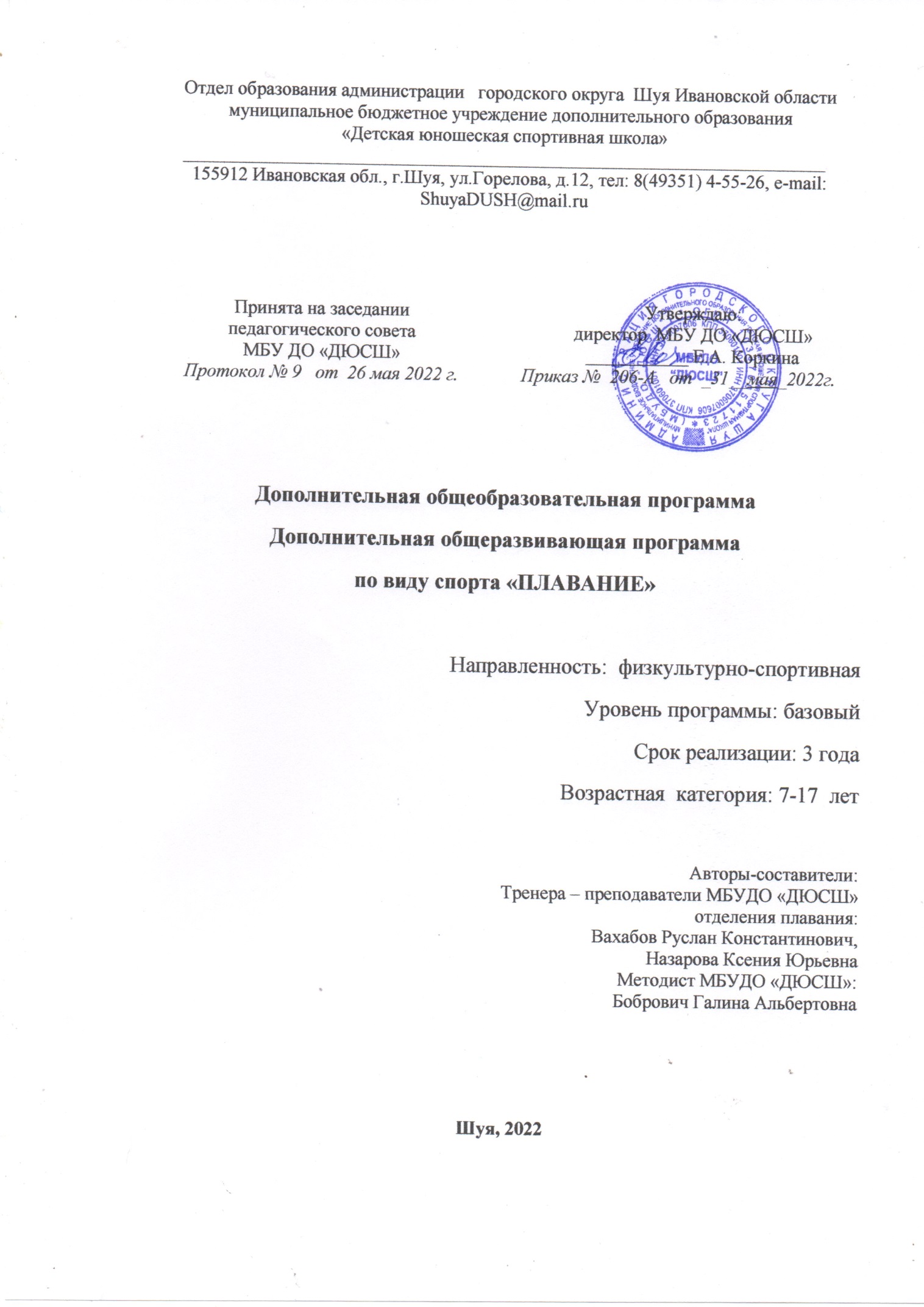 Содержание:1.Пояснительная запискаДополнительная общеобразовательная общеразвивающая программа по плаванию 1, 2, 3 года обучения разработана как совокупность мер, планов, действий на основе следующих нормативно-правовых актов:Федеральный закон Российской Федерации от 29.12.2012 г. № 273 - ФЗ «Об образовании в Российской Федерации»;Приказ Министерства просвещения Российской Федерации от 09.11.2018 г. №196 «Об утверждении Порядка организации и осуществления образовательной деятельности по дополнительным общеобразовательным программам»;постановление Главного государственного санитарного врача РФ от 28.09.2020 №28 «Об утверждении санитарных правил СП 2.4 3648-20» Санитарно-эпидемиологические требования к организациям воспитания и обучения, отдыха и оздоровления детей и молодежи»;Устав МБУ ДО «ДЮСШ».Разработка настоящей программы вызвана необходимостью создания определённой методической основы для подготовки пловцов в условиях учреждения дополнительного образования. В программе учтены современные требования общества и нормативно-правовой базы, а так же обобщён накопленный опыт тренеров-преподавателей.Плавание занимает одно из первых мест по популярности среди многих видов спорта. Этот вид спорта рекомендован врачами, чтобы поправить здоровье, улучшить деятельность нервной, сердечно-сосудистой, дыхательной систем, органов пищеварения, значительно расширить возможности опорно-двигательного аппарата, поэтому плавая, мы, прежде всего, оздоравливаемся, что сегодня - в век экологического кризиса и ослабления иммунной системы организма очень важно. Благотворное влияние воды на здоровье человека, его работоспособность, настроение неоценимо.В быту и повседневной деятельности мы постоянно связаны с водой. В самом близком контакте с ней находится молодежь во время активного отдыха. Бывают случаи, когда вода настигает нас там, где мы ее меньше всего ждем (наводнения, приливы). Довольно часто несчастные случаи происходят с детьми во время купания в водоемах. Поэтому простая случайность, неосмотрительность, незнание правил безопасности на воде, а самое главное неумение плавать, могут привести к гибели ребенка. Научить плавать ребенка жизненно важно.Навык плавания сохраняется на всю жизнь. Чем раньше человек войдет в воду и начнет учиться плавать, тем быстрее добьется успеха. Дети учатся плавать быстро, они лучше взрослых усваивают естественные движения в воде, где успех дела решают координация и ловкость, а не физическая сила.Направленность программы:  физкультурно-спортивная.Актуальность программы состоит в том, что она способствует решению наиболее острых проблем дополнительного образования, таких как: физическое развитие и оздоровление детей, повышение занятости детей в свободное время. Занятия на воде благотворно влияют на сердечно-сосудистую и дыхательную системы, повышают сопротивляемость организма простудным заболеваниям, улучшают обмен веществ, формируют правильную осанку, улучшают общее состояние организма. Благодаря систематическим упражнениям в воде, устраняется чрезмерная возбудимость и раздражительность, укрепляется нервная систем	Данная программа способствует развитию морально-волевых качеств личности, подготовке к сдаче норм ГТО.Новизна данной программы опирается на понимание приоритетности работы, направленной на развитие интеллекта, морально - волевых и нравственных качеств, коллективных действий. Развитие творческих и коммуникативных способностей учащихся на основе их собственной деятельности также является отличительной чертой данной программы. Такой подход, направленный на социализацию и активизацию собственных способностей, актуален в условиях необходимости осознания себя в качестве личности, способной к самореализации, что повышает самооценку учащегося, и его оценку в глазах сверстников и окружающих.Отличительной особенностью данной программы является то, что она направлена не только на физическое развитие, совершенствование специальных умений и навыков, развитие морально-волевых качеств, но и способствует общему развитию обучающихся. Цели и задачи программыЦель программы:	 Формирование культуры здорового и безопасного образа жизни, привлечение к регулярным занятиям физической культурой и спортом, забота о всестороннем физическом развитии и воспитании гармоничной личности.Задачи программы:Обучающие:Научить всех учащихся (независимо от уровня начальной подготовки) уверенно держаться на воде и уверенно чувствовать себя в воде.Сформировать систему знаний и умений для овладения двигательными навыками спортивных способов плавания.Сформировать систему знаний и умений для самостоятельных занятий плаванием.Обучить занимающихся осознано владеть своим телом в воде.Научить правильному ритму дыхания при выполнении подготовительных упражнений в воде и при плавании в полной координации.Сформировать знания о базовых видах двигательной деятельности.Развивающие:Способствовать развитию координации движений (ориентации в пространстве, перестроение двигательных действий, быстрота и точность реагирования на сигналы, точность воспроизведения и дифференцирования основных параметров движения).Способствовать развитию кондиционных способностей (скоростно-силовых, скоростных, выносливости, силы, гибкости).Дать навыки целеполагания и оценки метапредметных связейСпособствовать укреплению здоровья и устранению недостатков или особенностей физического развития.Формировать основу знаний о личной гигиене, о влиянии занятий плаванием на основные системы организма.Научить анализировать и объективно оценивать результаты собственного труда,Воспитательные:Воспитать способность к самоконтролю через физические ощущения.Приобщать учащихся к трудолюбию, упорству в достижении поставленной цели.Научатся общаться в коллективе, проявлять положительные качества личностиПриобщать учащихся к здоровому образу жизни.Способствовать развитию коммуникабельности, становлению нравственно-эстетических качеств личности.Адресат программыДополнительная общеобразовательная (общеразвивающая) программа по плаванию предназначена для обучающихся:с 7 до 17 лет - базовый уровень подготовки – 1, 2, 3 год обучения.На обучение по программе зачисляются учащиеся общеобразовательных школ, желающие заниматься спортом и не имеющие медицинских противопоказаний к занятиям плаванием. Группы формируются с учетом возраста обучающихся.Формы и режим реализации  программыУровень программы: базовыйСрок освоения программы: 3 года.Объем программы.Программа рассчитана на 36 учебных недель, летний период работа по индивидуальным планам. Режим тренировочной работы в группах 1, 2, 3 года обучения составляет 6 часов в неделю (3 раза по 2 часа), составляет 216 часов в год.Форма обучения очная.Основными формами занятий являются:групповая- организация работы в группе;индивидуально-групповая - чередование индивидуальных и групповых форм работы;в подгруппах - выполнение заданий малыми группами;Формы проведения занятий: комбинированное занятие, практическое занятие, эстафета, соревнование и др.Режим занятий:	3 раза в неделю по 2 часа с обязательным 15-минутным перерывом после 45 минут занятий.Занятия могут проводиться в любой день недели, включая воскресные дни. Занятия для несовершеннолетних обучающихся в учреждении начинаются не ранее 8.00 часов утра и заканчиваются не позднее 20.00 часов.Наполняемость в учебной группе 1,2, 3 года обучения -15 человекОжидаемые результаты освоения программы Результатом реализации данной программы должно стать:формирование устойчивого интереса к занятиям спортом;формирование широкого круга двигательных умений и навыков;освоение основ техники плавания;всестороннее гармоничное развитие физических качеств;укрепление здоровья спортсменов;отбор перспективных юных спортсменов для дальнейших занятий по виду спорта плавание.Учащиеся будут знать:-  общие сведения о виде спорта;-  основы выполнения физических упражнений;-  основы техники плавания (кроль на груди, кроль на спине, брасс, баттерфляй);-  основы выполнения стартов и поворотов;-  основы прикладного плавания;-  о факторах, благоприятно действующих на здоровье;-  о необходимости заботы   о своем здоровье;- правила безопасного поведения во время занятия; - правила выполнения базовых комплексов ОРУ;- правила личной гигиены во время посещения занятий;- основы спортивной терминологии.Учащиеся будут уметь:- владеть всеми спортивными способами плавания;- владеть дыханием во время проплывания спортивными способами;- владеть техникой стартов и поворотов, передачей эстафет;- соблюдать правила безопасности и принципы тренировки;- использовать спортивный инвентарь по назначению. Формы контроля и подведения итоговФормы подведения итогов реализации программы:ТестированиеКонтрольно-переводные нормативы по этапам подготовкиСоревнования.Контрольными мероприятиями по оценке уровня освоения общеобразовательной программы является сдача контрольно-переводных нормативов.Приемные и контрольно-переводные испытания проводятся в целях:оценки эффективности избранной направленности тренировочного процесса;выявления сильных и слабых сторон в подготовке спортсменов;оценки эффективности средств и методов тренировки в соответствии с установленными контрольными нормативами для выявления динамики развития спортивной формы и прогнозирования спортивных достижений;зачисления обучающего на этап спортивной подготовки.Тестирование (сдача контрольно-нормативных требований) по общей физической, специальной физической и технической подготовленности, как правило, осуществляется два раза в год, в начале и в конце учебного года, но может увеличено до 3-4 и более раза в год и зависит от особенностей построения годичного цикла.Промежуточное тестирование позволит вносить оперативные коррективы в учебный процесс.Для определения уровня физической подготовленности используются тесты - упражнения одинаковые для всех специализаций. Для каждой возрастной группы существуют свои нормативы.Нормативы общей физической и специальной физической подготовки на спортивно-оздоровительном этапе Тестирование по технической программе      В целях объективного определения перспективности занимающихся плаванием и своевременного выявления недостатков в их подготовке рекомендуется проводить комплексное тестирование спортсменов.      Программа комплексного тестирования должна включать оценку всех видов подготовленности:- для спортивно-оздоровительных групп  2, 3-го года обучения.Контрольное тестирование технической подготовленности по результатам обучения в спортивно-оздоровительных группах 2. Учебный план и содержание программного материала2.1.Учебный план для групп 1 года обучения2.2. Учебный план для групп 2,3 года обучения2.3. Содержание программного материалаСодержание программы включает в себя все разделы подготовки пловцов: общую физическую, специальную физическую, техническую, тактическую, психологическую подготовку, контрольные нормативы, участие в соревнованиях, восстановительные мероприятия. В этих разделах содержатся средства и методы тренировочных занятий, средства и методы восстановления работоспособности, средства и методы контроля за состоянием здоровья спортсменов. А также воспитательная работа.2.3.1.Теоретическая подготовкаТема 1. Введение в предмет. Техника безопасности.Физическая культура и спорт. История спортивного плавания. Правила поведения в бассейне. Требования к порядку и дисциплине детей в раздевалке, душе, бассейне. Меры безопасности в бассейне. Личная гигиена пловца. Плавание - важное средство закаливания и укрепления здоровья детей.Тема 2. Ознакомление с физическими свойствами воды.Рассказ о физических свойствах воды. Закон Архимеда. Сообщение правил о задержке дыхания под водой. Сообщение о правилах всплытия, лежании и скольжении на воде (правильное положение пловца в воде). Рассказ о способах дыхания в воде. Зрительная ориентация в воде.Тема 3. Основные стили плавания. Кроль.Спортивные способы плавания. Обзор техники движения ног кролем на груди и кролем на спине. Краткий обзор техники движения рук в кроле на груди и кроле на спине в согласовании с дыханием. Координация движений в кроле на груди. Движения рук и ног. Координация движений в кроле на спине. Движения рук и ног. Двух ударный, четырехударный, шестиударный кроль (количество движений ног на один гребковый цикл).Тема 4. Основные стили плавания.  Брасс и баттерфляй.Спортивные способы плавания. Обзор техники движения ног брасс и баттерфляй. Краткий обзор техники движения рук в брассе и баттерфляе в согласовании с дыханием. Координация движений в брассе. Движения рук и ног. Координация движений в баттерфляе. Движения рук и ног. ТЕМА 5. Техника поворотов в различных стилях плавания.Техника поворотов в различных стилях плавания. Обзор техники простейших поворотов в кроле на груди и в кроле на спине (закрытый, открытый, плоский поворот). Обзор техники поворотов в брассе и баттерфляе (поворот маятником).Тема 6. Техника и порядок выполнения старта. Техника и порядок выполнения старта. Исходное положение пловца при выполнении старта. Старт при плавании кролем на груди, на спине, брассом и баттерфляем. Вход в воду после старта и дальнейшее положение корпуса пловца. Стартовые команды.2.3.2. Общая физическая подготовкаПрименение средств общей физической подготовки ставит основной задачей укрепление здоровья, общего физического развития занимающихся, укрепление мышц, несущих основную нагрузку, развитие основных двигательных качеств - силы, быстроты, общей и специальной выносливости, координации движений.Средства и упражнения общей физической подготовки должны составлять неотъемлемую часть каждого занятия во всех учебных группах и во все периоды тренировки.Подбор, содержание и дозировка упражнений зависят от уровня физического развития занимающихся, задач тренировочного периода, уровня физической подготовленности, возраста занимающихся и наличия материальной базы.Упражнения для развития быстроты:Ходьба обычная, на носках (руки за голову), на пятках, на наружных сторонах стоп, с высоким подниманием колена (бедра), перекатом с пятки на носок, приставным шагом вправо и влево. Ходьба в колонне по одному, по двое, по трое, вдоль стен зала с поворотом. Бег обычный, на носках, с высоким подниманием колена (бедра), мелким и широким шагом, в колонне по одному, по двое; змейкой, врассыпную, с препятствиями. Непрерывный бег в течение 1,5-2 минут в медленном темпе, бег в среднем темпе в чередовании с ходьбой; челночный бег 3 раза по 10 м. Бег на скорость, бег с ускорением.Упражнения для развития скоростно-силовых качеств:Прыжки на двух ногах на месте, чередование с ходьбой, разными способами (ноги скрестно, ноги врозь), продвигаясь вперед. Прыжки на одной ноге (правой и левой) на месте и продвигаясь вперед, в высоту с места прямо и боком. Прыжки в длину с разбега (примерно 80 -100 см), в высоту с разбега (30-40 см).Упражнения для развития ловкости:Кувырки вперед, назад, в стороны с места. Бросание и ловля мячей. Перебрасывание мяча из одной руки в другую, друг другу из разных исходных положений и построений, различными способами (снизу, из-за головы, от груди, с отскоком от земли). Отбивание мяча о землю на месте с продвижением шагом вперед (на расстояние 5-6 м). Бег челночный, подвижные игры с элементами поражения цели, с преодолением препятствий и с захватами.Упражнения для развития гибкости:Упражнения с помощью партнера (пассивные наклоны, отведения ног, рук до предела, мост, шпагат). Упражнения с гимнастической палкой наклоны и повороты туловища с различными положениями предметов (вверх, вперед, вниз, за голову, на спину). Разнонаправленные движения рук и ног. Приседы.Упражнения для развития силы.Отжимание в упоре, прыжки снизу-вверх, поднятие туловища, лежа на животе; поднятие туловища, лежа, на спине. Приседания на одной и двух ногах. Различного рода эстафеты, подвижные игры, в том числе и с мячами.2.3.3. Специальная физическая подготовкаУкрепление мышц плечевого пояса:Упражнения для кистей рук, развития и укрепления мышц плечевого пояса. Упражнения для развития и укрепления мышц спины и гибкости позвоночника, хождение на руках, упор на ладонях или кулаках, отжимания.Укрепления мышц брюшного пресса и ног:Упражнения для развития и укрепления мышц брюшного пресса и ног. Различные кувырки и прыжки. Отжимания в упоре. Отжимания стоя на руках у стенки. Приседания и приседания с выпрыгиванием вверх, приседания на одной ноге.Упражнения на растяжку:Упражнения на растяжку, шпагат, полу шпагат.Упражнения на координацию движения:Упражнения на скорость: «взрывные» упражнения, скоростно-взрывные, движения на координацию.2.3.4. Техническая подготовка.Подготовительные упражнения для ознакомления с водой.Контрастные упражнения: различные виды ходьбы, бега, передвижения с гребковыми движениями рук.Упражнения на задержку дыхания и погружение - предназначены для преодоления инстинктивного страха перед погружением под воду; обучения открыванию глаз и ориентировке в воде:Упражнения на всплывание - направлены на ознакомление с непривычным состоянием невесомости и выталкивающей силой воды: «Поплавок».Упражнения на лежание. Во время выполнения данной группы упражнений происходит: 1) освоение навыка лежания на воде в горизонтальном положении (на груди и на спине); 2) освоение возможного изменения положения тела в воде; 3) освоение навыка перехода из горизонтального в вертикальное положение.Упражнения на скольжение позволяют решить следующие задачи: 1) освоение равновесия и обтекаемого положения тела; 2) формирование умения вытягиваться вперед в направлении движения; 3) освоение горизонтального «рабочего» положения тела.Упражнения на дыхание способствуют: 1) освоению навыка задержки дыхания на вдохе; 2) формированию умения делать выдох-вдох с задержкой дыхания на вдохе; 3) освоению выдохов в воду; 4) формирование ритма дыхания.Учебные прыжки в воду. Они помогают решать разнообразные задачи: 1) снять страх перед водой и быстрее освоиться с новой средой, овладеть умением выполнять гребковые движения в воде; 2) подготовиться к успешному освоению старта и ориентирования под водой; 3) содействовать воспитанию смелости и уверенности.Упражнения для изучения техники движения ног кролем на груди и дыхания. Упражнения для изучения техники движения ног кролем на спине.Упражнения, выполняемые у неподвижной опоры (борт бассейна) движения ногами кролем на груди без задержки дыхания, на задержке дыхания и с выполнением дыхания в заданном ритме.Упражнения, выполняемые с подвижной опорой (доска для плавания) движения ногами кролем на груди без задержки дыхания, на задержке дыхания и с выполнением вдохов и выдохов в заданном ритме, с различными хватами за доску и исходными положениями рук.Упражнения, выполняемые в без опорном положении. Движения ногами кролем на задержке дыхания, с выполнением вдохов и выдохов в заданном ритме и с различными исходными положениями рук.Упражнения для изучения техники движения ног кролем на спинеУпражнения, выполняемые у неподвижной опоры (борт бассейна). Движения ногами кролем на спине сидя, лежа, с опорой рук о бортик.Упражнения, выполняемые с подвижной опорой (доска для плавания). Движения ногами кролем на спине с различными исходными положениями рук и хватами за доску.Упражнения, выполняемые в без опорном положении с различными исходными положениями рук.	Упражнения для изучения техники движения брасс и баттерфляй с дыханием.1.	Упражнения, выполняемые у неподвижной опоры (борт бассейна) движения ногами брасс и баттерфляй без задержки дыхания, на задержке дыхания и с выполнением дыхания в заданном ритме.2.	Упражнения, выполняемые с подвижной опорой (доска для плавания) движения ногами брасс и баттерфляй без задержки дыхания, на задержке дыхания и с выполнением вдохов и выдохов в заданном ритме, с различными хватами за доску и исходными положениями рук.3.	Упражнения, выполняемые в без опорном положении. Движения ногами брасс и баттерфляй на задержке дыхания, с выполнением вдохов и выдохов в заданном ритме и с различными исходными положениями рук.Техника движения рук в кроле на груди.1.	Упражнения, выполняемые стоя на дне бассейна (или на суше). Имитационные упражнения на отработку траектории гребка рукой кролем на груди и проноса с опорой рук о бортик без задержки дыхания, на задержке дыхания, с заданным ритмом дыхания.2.	Упражнения, выполняемые с подвижной опорой (доска для плавания). На задержке дыхания с различными исходными положениями рук и выполнением гребковых движений (раздельным выполнением гребковых движений, раздельно попеременным). С выполнением кролевого вдоха в сторону руки заканчивающей гребок. Плавание на руках с различным ритмом дыхания (колобашка в ногах).3.	Упражнения, выполняемые в безопорном положении. На задержке дыхания с различными исходными положениями рук и выполнением гребковых движений (раздельным выполнением гребковых движений, раздельно попеременным). С выполнением кролевого вдоха в сторону руки заканчивающей гребок дыхание 2:2, 3:3.Техника движения рук в кроле на спине.1.	Упражнения, выполняемые стоя на дне бассейна (или на суше). Имитационные упражнения на отработку траектории гребка рукой кролем на спине и выполнением проноса из различных исходных положений рук.2.	Упражнения, выполняемые с подвижной опорой (доска для плавания) с различными исходными положениями рук и выполнением гребковых движений (раздельным выполнением гребковых движений, раздельно попеременным, одновременным). Плавание с выполнением движения одними руками ноги держат колобашку.3.	Упражнения, выполняемые в безопорном положении. Выполнение гребка руками из различных исходных положений.Техника движения рук в брассе.1.	Упражнения, выполняемые стоя на дне бассейна (или на суше). Имитационные упражнения на отработку траектории гребка рукой брассом и проноса с опорой рук о бортик без задержки дыхания, на задержке дыхания, с заданным ритмом дыхания.2.	Упражнения, выполняемые с подвижной опорой (доска для плавания). На задержке дыхания с различными исходными положениями рук и выполнением гребковых движений (раздельным выполнением гребковых движений, раздельно	попеременным,одновременным). Плавание на руках с различным ритмом дыхания (колобашка в ногах).3.	Упражнения, выполняемые в без опорном положении. На задержке дыхания с различными исходными положениями рук и выполнением гребковых движений (раздельным выполнением гребковых движений).Техника движения рук в баттерфляе.1.	Упражнения, выполняемые стоя на дне бассейна (или на суше). Имитационные упражнения на отработку траектории гребка рукой баттерфляем и выполнением проноса из различных исходных положений рук.2.	Упражнения, выполняемые с подвижной опорой (доска для плавания) с различными исходными положениями рук и выполнением гребковых движений (раздельным выполнением гребковых движений, раздельно попеременным, одновременным). Плавание с выполнением движения одними руками ноги держат колобашку.3.	Упражнения, выполняемые в безопорном положении. Выполнение гребка руками из различных исходных положений.Упражнения для изучения согласования движений рук и ног с дыханием в кроле на груди.1.	Плавание кролем, в полной координации, на задержке дыхания.2.	Плавание кролем, в полной координации, с произвольным дыханием. Вдох выполнять один раз на несколько гребков руками.3.	Плавание кролем в полной координации движений с различными вариантами дыхания 2/2 (на два движения руками (правой и левой), выполняется один вдох); 3/3 (на три движения руками (правой, левой, правой) выполняется один вдох).Упражнение на согласование движения рук и ног с дыханием брассом и баттерфляем.1.	Плавание брассом и баттерфляем в полной координации, на задержке дыхания.2.	Плавание брассом и баттерфляем в полной координации, с произвольным дыханием. Вдох выполнять один раз на несколько гребков руками.3.	Плавание брассом и баттерфляем в полной координации движений с различными вариантами дыхания через 1 (вдох выполняется через один гребок).Простой открытый и закрытый повороты являются наименее сложными по технике выполнения.1.	Упражнения на изучение фазы отталкивания: погружение, группировка, постановка ног на бортик, отталкивание.2.	Упражнения на изучение фазы скольжения и первых плавательных движений: «стрелочка», движения ногами кролем на груди и первые гребковые движения руками.3.	Упражнения на изучение фазы касания (одной рукой) с места с наплыва.4.	Упражнения на изучение фазы вращения на задержке дыхания.Упражнения для изучения плоского поворота.1.	Упражнения на изучение фазы касания с места, с движения.2.	Упражнения на изучение фазы вращения.3.	Упражнения на изучение фазы отталкивания.4.	Упражнения на изучение фазы скольженияУпражнения для изучения поворота «маятником» в брассе и баттерфляе.1.	Упражнения на изучение фазы отталкивания: погружение, группировка, постановка ног на бортик, отталкивание.2.	Упражнения на изучение фазы скольжения и первых плавательных движений: «стрелочка», первые гребковые движения руками.3.	Упражнения на изучение фазы касания (двумя руками) с места с наплыва.4.	Упражнения на изучение фазы вращения на задержке дыхания.Упражнения для изучения поворота.1.	Упражнения на изучение фазы касания с места, с движения.2.	Упражнения на изучение фазы вращения.3.	Упражнения на изучение фазы отталкивания.4.	Упражнения на изучение фазы скольженияСтартовый прыжок с тумбочки (применяется при плавании способами кроль на груди, брасс и баттерфляй).Упражнения, сидя на бортике бассейна из различных исходных положений.Упражнения, стоя на бортике бассейна из различных исходных положений.Старт из воды применяется при плавании способом кроль на спине.Упражнения для изучения старта из воды, стартовые команды.2.3.5. Тактическая подготовка.Выполнение простого поворота1.	Выполнение простого закрытого поворота2. Выполнение обучаемыми «проблемной» фазы, с последующим слитным выполнением простого закрытого поворота.3. Выполнение поворотов с касанием рукой бортика, с разворотом и отталкиванием дву-мя ногами на спине и на груди (в положении «Стрелочка»).4.	Выполнение поворота по частям: касание, группировка, вращение, постановка ног, скольжение.Выполнение поворота «маятником».1.	Выполнение поворота «маятником».2. Выполнение обучаемыми «проблемной» фазы, с последующим слитным выполнением поворота.3.Выполнение поворотов с касанием руками бортика, с разворотом и отталкиванием двумя ногами в положении на груди (в положении «Стрелочка»).4.	 Выполнение поворота по частям: касание, группировка, вращение, постановка ног, скольжение.Выполнение старта при плавании кролем на груди, брассом и баттерфляем.2.4. Методическое обеспечение программыИзучение программного материала по всем разделам программы, проводится в форме теоретических, учебно-тренировочных занятий и соревнований.Теоретические занятия могут проводиться в форме лекций и бесед с демонстрацией наглядных пособий и показом учебных фильмов. Для спортсменов младшего возраста теоретический материал следует преподносить в популярной и доступной форме в виде бесед во время учебно-тренировочного занятия (не более 15-20 мин).При проведении учебно-тренировочных занятий важно соблюдать последовательность в нарастании объёма и интенсивности физических нагрузок, сложности и трудности упражнений. Главное внимание в занятиях с группами подростков и новичков должно уделяться разносторонней физической подготовке, укреплению здоровья, изучению отдельных технических и тактических приёмов.Особенно важно уделять особое внимание общей физической подготовке в учебно-тренировочных занятиях с юными пловцами, так как она лежит в основе специальной физической подготовки и создаёт базу для наиболее быстрого овладения техническим и тактическим мастерством. Всесторонняя физическая подготовка не должна терять своего значения на протяжении всех лет тренировки, являясь важным аспектом тренировочного процесса.При планировании тренировочных нагрузок рекомендуется придерживаться определённой последовательности во владении техническими и тактическими приёмами и в распределении нагрузки.Участие в соревнованиях является важнейшим моментом в процессе подготовки пловцов, так как в ходе их проявляются все стороны подготовки, а так же и ошибки, которые не всегда можно увидеть в процессе тренировок.Уровень соревнований должен соответствовать уровню психологической, физической и технической и тактической подготовок и органически вплетаться в тренировочный процесс.По окончанию соревнований необходимо сделать анализ результатов выступления всех участников соревнований, указав на допущенные ошибки и наметить пути их исправления.2.5.Воспитательная работаГлавной задачей в занятиях с юными спортсменами является воспитание высоких моральных качеств, преданности России, чувства коллективизма, дисциплинированности и трудолюбия. Важную роль в нравственном воспитании юных спортсменов играет непосредственно спортивная деятельность, которая представляет большие возможности для воспитания всех этих качеств. Формирование высокого чувства ответственности перед обществом, гражданской направленности и нравственных качеств личности юных спортсменов должно осуществляться одновременно с развитием его волевых качеств.Воспитание дисциплинированности следует начинать с первых занятий. Строгое соблюдение правит тренировки и участия в соревнованиях, четкое исполнение указаний 	тренера -преподавателя, отличное поведение на тренировочных занятиях, в школе и дома. Важно с самого начала спортивных занятий воспитывать спортивное трудолюбие и способность преодолевать специфические трудности, что достигается, прежде всего, систематическим выполнением тренировочных заданий. На конкретных примерах нужно убеждать юного спортсмена, что успех в современном спорте зависит от трудолюбия.План воспитательной работыЦель воспитательной работы: формирование гармонично развитой личности, духовно-нравственное и патриотическое воспитание обучающихся.Задачи:создание условий для успешного развития и совершенствования умственных и физических качеств, развитие творческих способностей каждого воспитанника;формирование патриотических чувств, морально-этических и волевых качеств детей;совершенствование навыков здорового образа жизни;профилактика правонарушений;создание ситуации успеха для каждого юного спортсмена.3.Организационно-педагогические условия реализации программы3.1. Условия реализации программыДля проведения тренировочного процесса и решения задач по подготовке пловцов основными требованиями к материально-технической базе и инфраструктуре организации являются:- Наличие спортивного зала;- Наличие бассейна;- Наличие раздевалок, душевых;- Обеспечение оборудованием и спортивным инвентарем, необходимым для прохождения подготовки.Для проведения занятий используется материально-техническая база и инфраструктура МАО ЦСП «Спартак», соответствующая всем основным требованиям.3.2.Перечень оборудования и спортивного инвентаря
Оборудование и инвентарь для проведения занятий по плаванию3.3. Кадровое обеспечениеУчебно-тренировочную и воспитательную работу осуществляют 2 штатных тренера-преподавателя, имеющие высшее педагогическое образование, квалификацию «педагог по физической культуре».3.4. Учебно-информационное обеспечениеИспользуемая литература1.Булгакова Н.Ж. Плавание. М.: Физкультура и спорт, 1999.  400 с.2. Булгакова Н.Ж. Игры у воды, на воде, под водой. М.: Физкультура и спорт, 2000. 76 с. 3. Викулов А.Д. Плавание. М.: Владос-пресс, 2003.  367 с.4. Нормативно-правовое  и программное обеспечение деятельности спортивных школ в Российской Федерации /Составители: Егорова А.В., Круглов Д.Г., Левочкина О.Е., Столов И.И., Усков С.В., Черноног Д.Н. М.: Советский спорт, 2008.  136 с.5. Плавание. Методические рекомендации (учебная программа) для тренеров детско-юношеских спортивных школ и училищ олимпийского резерва / Под общ.ред. А.В.Козлова. М.,1993. 65 с.6. Плавание. Примерные программы спортивной подготовки для ДЮСШ, СДЮСШОР. / Составители: А.А. Кашкин, О.И. Попов, В.В. Смирнов М.: Советский спорт, 2004. 216 с.7. Викулов А.Д. Плавание. М.: Владос-пресс, 2003. 367 с.8. Зенов Б.Д., Кошкин И.М., Вайцеховский С.М. Специальная физическая подготовка пловца на суше и в воде. М.: Физкультура и спорт, 1986. 80 с.Интернет-ссылки1)	www.minsport.gov.ru (сайт Министерства спорта РФ).2)	russwimming.ru (сайт Всероссийской Федерации плавания).3)	www.swimming.ru (сайт о спортивном плавании в России).          4)	plavaem.info (сайт о плавании, посвященный оздоровительному и спортивному плаванию, а также здоровому образу жизни). 5)	swim7.narod.ru (сайт профессиональных дипломированных тренеров по плаванию).6)	ussr-swimming.ru (сайт о спортивном плавании времен СССР).Рекомендуемая литература для учащихся:1. Энциклопедия для детей. Т.20 Спорт /Глав.ред. В.А.Володин. М.:Аванта+, 2001. 624с.ил.2. Обучение детей плаванию в раннем возрасте, «Советский спорт» Москва 2006г. 102 с.3.  Обучение плаванию дошкольников и младших школьников, Т.А. Протченко, Ю.А. Семенов, Москва 2003 г. 80 с.4.  «Плавание: игровой метод обучения» Е.Н.Карпенко, Т.П. Коротнова, Е.Н. Кошкодан, Олимпия пресс, Москва 2006. 48 с.5.	Правила соревнований. Г. Москва 1994 г. 44 с.Приложение 1 к дополнительной общеобразовательной (общеразвивающей) программе по плаваниюКалендарный план - график*ОФП - общая физическая подготовкаСФП - специальная физическая подготовкаПриложение 2 к дополнительной общеобразовательной (общеразвивающей) программе по боксуУчебно-тематический план – графикдля групп 1-го года обученияУчебно-тематический план – графикдля групп 2,3 года обучения№Наименование раздела стр1.Пояснительная записка31.1Цели и задачи программы41.2Формы и режим реализации программы41.3Ожидаемые результаты освоения программы51.4Формы контроля и подведения итогов52.Учебный план и содержание программного материала72.1Учебный план для групп 1-го года обучения72.2Учебный план для групп 2, 3-го года обучения72.3Содержание программного материала82.3.1.Теоретическая подготовка 82.3.2.Общая физическая подготовка92.3.3Специальная физическая подготовка102.3.4Техническая подготовка102.3.5.Тактическая подготовка132.4Методическое обеспечение программы132.5Воспитательная работа143.Организационно-педагогические условия реализации программы153.1.Условия реализации программы153.2Перечень оборудования и спортивного инвентаря153.3Кадровое обеспечение153.4Учебно-информационное обеспечение15ПриложенияПриложение 1 Календарный план-график16Приложение 2 Учебно-тематический план – график1-го года обучения                          Учебно-тематический план – график 2,3-го года обучения1723Развиваемое физическое качествоКонтрольные упражнения (тесты)Контрольные упражнения (тесты)Развиваемое физическое качествоЮношиДевушкиСкоростно-силовые качестваБросок набивного мяча 1 кг (не менее 3,8 м)Бросок набивного мяча 1 кг (не менее 3,3 м)Скоростно-силовые качестваЧелночный бег 3 x 10 м (не более 10,0 с)Челночный бег 3 x 10 м (не более 10,5 с)ГибкостьВыкрут прямых рук вперёд-назадВыкрут прямых рук вперёд-назадГибкостьНаклон вперёд стоя на возвышенииНаклон вперёд стоя на возвышенииКонтрольные упражнениямальчикидевочкиТехническая и плавательная подготовкаТехническая и плавательная подготовкаТехническая и плавательная подготовкаДлина скольжения; м66Оценка техники плавания всеми способами, баллы:а) 25 м с помощью одних ног++б) 25 м в полной координации++Проплывание дистанции 200 мПроплыть всю дистанцию технически правильноПроплыть всю дистанцию технически правильно№ п/пРаздел  программыКол-во часовВсего часов1.Теоретическая подготовка61.Вводное занятие. ТБ на занятиях11.Ознакомление с физическими свойствами воды.11.Основные стили плавания. Кроль.11.Основные стили плавания. Брасс и баттерфляй.11.Техника поворотов в различных стилях плавания.11.Техника и порядок выполнения старта.12.Общая физическая подготовка722.Упражнения для развития быстроты152.Упражнения для развития скоростно-силовых качеств152.Упражнения для развития ловкости152.Упражнения для развития гибкости122.Упражнения для развития силы153Специальная физическая подготовка563Укрепление мышц плечевого пояса153Укрепления мышц брюшного пресса и ног153Упражнения на растяжку113Упражнения на координацию движения154Техническая подготовка404Основы техники плавания кролем на груди84Основы техники плавания кролем на спине84Основы техники плавания баттерфляем84Основы техники плавания брассом84Старты, повороты85Тактическая подготовка305Финиш155Выполнение поворотов156Участие в соревнованиях47Контрольно-переводные нормативы68Медицинское обследование2ИТОГО    216№ п/пРаздел  программыКол-во часовВсего часов1.Теоретическая подготовка61.Вводное занятие. ТБ на занятиях11.Ознакомление с физическими свойствами воды.11.Основные стили плавания. Кроль.11.Основные стили плавания. Брасс и баттерфляй.11.Техника поворотов в различных стилях плавания.11.Техника и порядок выполнения старта.12.Общая физическая подготовка572.Упражнения для развития быстроты102.Упражнения для развития скоростно-силовых качеств102.Упражнения для развития ловкости102.Упражнения для развития гибкости122.Упражнения для развития силы153Специальная физическая подготовка713Укрепление мышц плечевого пояса203Укрепления мышц брюшного пресса и ног203Упражнения на растяжку113Упражнения на координацию движения204Техническая подготовка404Основы техники плавания кролем на груди84Основы техники плавания кролем на спине84Основы техники плавания баттерфляем84Основы техники плавания брассом84Старты, повороты85Тактическая подготовка305Финиш155Выполнение поворотов156Участие в соревнованиях47Контрольно-переводные нормативы68Медицинское обследование2ИТОГО    216№ п/пМероприятияСроки выполнения1Беседа 	с 	воспитанниками	 «Правила внутреннего распорядка обучающихся МБУ ДО «ДЮСШ». Правила поведения в бассейне.сентябрь2Инструктаж по пожарной безопасности и правилам дорожного движениясентябрь январь3Проведение родительских собранийсентябрь, декабрь, март, июнь4Индивидуальные беседы с родителямипо необходимости5Организация и проведение спортивно-массовых мероприятий.согласно Календарю спортивно-массовых мероприятий6Участие в городских спортивно-массовых  мероприятияхв течение года7Традиционные праздники, посвященные знаменательным датампо календарю8Беседа «Правила поведения	при угрозе террористического акта»октябрь9Беседа: «Осторожно - тонкий лед».Ноябрь, март10Беседа о мерах пожарной безопасности в период новогодних и рождественских праздниковдекабрь11Беседа: «Действия во время непогоды, сильный ветер, метель»январь12Беседа о правилах поведения на водоемах зимой во время оттепелифевраль13Профилактическая беседа о вреде курения и приема алкогольных напитковмарт14Беседа «Профилактика детского травматизма в быту»апрель15Участие в акции «Зажги свечу памяти»май16Организация работы с обучающимися в летний период (школьный летний оздоровительный лагерь и др.)июнь№ п/пНаименованиеЕдиница измеренияКоличество изделий1Доска для плаванияштук202Лопатки для плаванияштук203Поплавки-вставки для ногштук204Свистокштук25Секундомерштук46Скамейки гимнастическиештук6Год обученияДата начала реализацииДата окончания реализацииРежим Занятий в неделю / в годКоличество учебных недель/часовРазделы Программы*1 год1 сентября31 мая6 часов в неделю (3 занятия по 2 часа) / 108 занятий в год36 недель /216 часов вгодТеоретическая подготовка, ОФП, СФП, техническая подготовка, тактическая подготовка. Участие в соревнованиях. Контрольные нормативы2 год1 сентября31 мая6 часов в неделю (3 занятия по 2 часа) / 108 занятий в год36 недель  /216 часов вгодТеоретическая подготовка, ОФП СФП ТТП Участие в соревнованиях. Восстановительные мероприятия. Контрольные нормативы3 год1 сентября31 мая6 часов в неделю (3 занятия по 2 часа) / 108 занятий в год36 недель /216 часов вгодТеоретическая подготовка, ОФП, СФП, ТТП. Участие в соревнованиях Восстановительные мероприятия. Контрольные нормативыДата проведенияНомер занятияКол-во часовСодержание занятияМесто проведенияФорма контроля12Вводное занятие, техника безопасности. История плавания. Техники безопасности в бассейне. Проверка плавательной подготовки.Спортивный зал, бассейнТекущий контроль22Краткая характеристика свойств воды.Передвижения в бассейне вдоль бортика, правым, левым боком, спиной. Изучение задержки дыхания, выдохов в воду, погружений с опорой о бортик.Спортивный зал, бассейнТекущий контроль32Изучение скольжения на груди, на спине с опорой с различными исходными положениями рук. Изучение лежания на воде с опорой.Спортивный зал, бассейнТекущий контроль42Изучение скольжения на груди, на спине с опорой с различными исходными положениями рук. Изучение лежания на воде без опоры.Спортивный зал, бассейнТекущий контроль52Контрольное нормативы по ОФП и СФПСпортивный залзачет62Изучение скольжения на груди, на спине с подвижной опорой с различными исходными положениями рук.Спортивный зал, бассейнТекущий контроль72Изучение движения ног в кроле на груди и на спине с неподвижной опорой. Изучение имитационных и подводящих упражнений.Спортивный зал, бассейнТекущий контроль82Изучение движения ног в кроле на груди и на спине с неподвижной опорой. Изучение имитационных и подводящих упражнений.Спортивный зал, бассейнТекущий контроль92Изучение движения ног в кроле на груди и на спине с подвижной опорой с произвольным дыханием.Спортивный зал, бассейнТекущий контроль102Изучение движения ног в кроле на груди и на спине с подвижной опо-рой с произвольным дыханием.Спортивный зал, бассейнТекущий контроль112Изучение движения ног в кроле на груди и на спине с подвижной опорой с задержкой дыхания подсчет.Спортивный зал, бассейнТекущий контроль122Изучение движения ног в кроле на груди и на спине с подвижной опорой с заданным ритмом дыхания.Спортивный зал, бассейнТекущий контроль132Закрепление движения ног в кроле на груди и на спине с подвижной опорой с произвольным дыханием.Спортивный зал, бассейнТекущий контроль142Закрепление движения ног в кроле на груди и на спине с подвижной опорой с заданным ритмом дыхания.Спортивный зал, бассейнТекущий контроль152Закрепление движения ног в кроле на груди и на спине с подвижной опорой с заданным ритмом дыхания.Спортивный зал, бассейнТекущий контроль162Ознакомление с техникой гребка в кроле на груди и в кроле на спинеСпортивный зал, бассейнТекущий контроль172Изучение гребка руками в кроле на груди и в кроле на спине с неподвижной опорой.Спортивный зал, бассейнТекущий контроль182Изучение гребка руками в кроле на груди и в кроле на спине с подвижной опорой.Спортивный зал, бассейнТекущий контроль192Изучение гребка руками с подвижной опорой в кроле на груди и в кроле на спине.Спортивный зал, бассейнТекущий контроль202Изучение гребка руками с подвижной опорой в кроле на груди и в кроле на спине.Спортивный зал, бассейнТекущий контроль212Изучение гребка руками с подвижной опорой в кроле на груди и в кроле на спине.Спортивный зал, бассейнТекущий контроль222Изучение гребка руками с подвижной опорой в кроле на груди и в кроле на спине с дыханием 3:3, 5:5.Спортивный зал, бассейнТекущий контроль232Изучение гребка руками с подвижной опорой в кроле на груди и в кроле на спине с дыханием 3:3, 5:5.Спортивный зал, бассейнТекущий контроль242Изучение гребка руками с подвижной опорой в кроле на груди и в кроле на спине с дыханием 3:3, 5:5.Спортивный зал, бассейнТекущий контроль252Изучение гребка руками с подвижной опорой в кроле на груди и в кроле на спине с дыханием 3:3, 5:5.Спортивный зал, бассейнТекущий контроль262Закрепление движения ног в кроле на груди и на спине с подвижной опорой с произвольным дыханием.Спортивный зал, бассейнТекущий контроль272Закрепление движения ног в кроле на груди и на спине с подвижной опорой с заданным ритмом дыхания.Спортивный зал, бассейнТекущий контроль282Закрепление гребка руками с подвижной опорой в кроле на груди и в кроле на спине с дыханием 3:3, 5:5.Спортивный зал, бассейнТекущий контроль292Закрепление гребка руками с подвижной опорой в кроле на груди и в кроле на спине с дыханием 3:3, 5:5.Спортивный зал, бассейнТекущий контроль302Закрепление гребка руками с подвижной опорой в кроле на груди и в кроле на спине с дыханием 3:3, 5:5.Спортивный зал, бассейнТекущий контроль312Изучение согласования движения рук и ног в кроле на груди и в кроле на спине с дыханием с подвижной опорой.Спортивный зал, бассейнТекущий контроль322Изучение согласования движения рук и ног в кроле на груди и в кроле на спине с дыханием с подвижной опорой.Спортивный зал, бассейнТекущий контроль332Изучение согласования движения рук в кроле на груди и в кроле на спине с дыханием без опоры.Спортивный зал, бассейнТекущий контроль342Изучение согласования движения рук в кроле на груди и в кроле на спине с дыханием без опоры.Спортивный зал, бассейнТекущий контроль352Изучение согласования движения рук в кроле на груди и в кроле на спине с дыханием без опоры.Спортивный зал, бассейнТекущий контроль362Изучение согласования движения рук в кроле на груди и в кроле на спине с дыханием без опоры.Спортивный зал, бассейнТекущий контроль372Закрепление согласования движения рук в кроле на груди и в кроле на спине с дыханием без опоры.Спортивный зал, бассейнТекущий контроль382Закрепление согласования движения рук в кроле на груди и в кроле на спине с дыханием без опоры.Спортивный зал, бассейнТекущий контроль392Закрепление согласования движения рук в кроле на груди и в кроле на спине с дыханием без опоры.Спортивный зал, бассейнТекущий контроль402Закрепление согласования движения рук в кроле на груди и в кроле на спине с дыханием без опоры.Спортивный зал, бассейнТекущий контроль412Изучение движения ног брассом и баттерфляем с неподвижной опорой. Изучение имитационных и подводящих упражнений.Спортивный зал, бассейнТекущий контроль422Изучение движения ног брассом и баттерфляем с неподвижной опорой. Изучение имитационных и подводящих упражнений.Спортивный зал, бассейнТекущий контроль432Изучение движения ног брассом и баттерфляем с неподвижной опорой. Изучение имитационных и подводящих упражнений.Спортивный зал, бассейнТекущий контроль442Изучение движения ног брассом и баттерфляем с подвижной опорой с произвольным дыханием.Спортивный зал, бассейнТекущий контроль452Изучение движения ног брассом и баттерфляем с подвижной опорой с произвольным дыханием.Спортивный зал, бассейнТекущий контроль462Изучение движения ног брассом и баттерфляем с подвижной опорой с задержкой дыхания подсчет.Спортивный зал, бассейнТекущий контроль472Изучение движения ног брассом и баттерфляем с подвижной опорой с заданным ритмом дыхания.Спортивный зал, бассейнТекущий контроль482Закрепление движения ног брассом и баттерфляем с подвижной опорой с произвольным дыханием.Спортивный зал, бассейнТекущий контроль492Закрепление движения ног брассом и баттерфляем с подвижной опорой с заданным ритмом дыхания.Спортивный зал, бассейнТекущий контроль502Закрепление движения ног брассом и баттерфляем с подвижной опорой с заданным ритмом дыхания.Спортивный зал, бассейнТекущий контроль512Ознакомление с техникой гребка брассом и баттерфляемСпортивный зал, бассейнТекущий контроль522Изучение гребка руками брассом и баттерфляем с неподвижной опорой.Спортивный зал, бассейнТекущий контроль532Изучение гребка руками брассом и баттерфляем с неподвижной опорой.Спортивный зал, бассейнТекущий контроль542Изучение гребка руками брассом и баттерфляем с подвижной опорой.Спортивный зал, бассейнТекущий контроль552Изучение гребка руками с подвижной опорой брассом и баттерфляем.Спортивный зал, бассейнТекущий контроль562Изучение гребка руками брассом и баттерфляем с неподвижной и подвижной опорой.Спортивный зал, бассейнТекущий контроль572Изучение гребка руками с подвижной брассом и баттерфляем с дыханием на 3 гребок.Спортивный зал, бассейнТекущий контроль582Изучение гребка руками с подвижной брассом и баттерфляем с дыханием на 3 гребок.Спортивный зал, бассейнТекущий контроль592Изучение гребка руками с подвижной брассом и баттерфляем с дыханием на 3 гребок.Спортивный зал, бассейнТекущий контроль602Изучение гребка руками с подвижной брассом и баттерфляем с дыханием на 3 гребок.Спортивный зал, бассейнТекущий контроль612Закрепление движения ног брассом и баттерфляем с подвижной опорой с произвольным дыханием.Спортивный зал, бассейнТекущий контроль622Закрепление движения брассом и баттерфляем с подвижной опорой с заданным ритмом дыхания.Спортивный зал, бассейнТекущий контроль632Закрепление гребка руками с подвижной опорой брассом и баттерфляем с дыханием на 3 гребок.Спортивный зал, бассейнТекущий контроль642Закрепление гребка руками с подвижной опорой брассом и баттерфляем с дыханием на 3 гребок.Спортивный зал, бассейнТекущий контроль652Закрепление гребка руками с подвижной опорой брассом и баттерфляем с дыханием на 3 гребок.Спортивный зал, бассейнТекущий контроль662Изучение согласования движения рук и ног брассом и баттерфляем с дыханием с подвижной опорой.Спортивный зал, бассейнТекущий контроль672Изучение согласования движения рук и ног брассом и баттерфляем с дыханием с подвижной опорой.Спортивный зал, бассейнТекущий контроль682Изучение согласования движения рук брассом и баттерфляем с дыханием без опоры.Спортивный зал, бассейнТекущий контроль692Изучение согласования движения рук брассом и баттерфляем с дыханием без опоры.Спортивный зал, бассейнТекущий контроль702Закрепление согласования движения рук брассом и баттерфляем с дыханием без опоры.Спортивный зал, бассейнТекущий контроль712Закрепление согласования движения рук брассом и баттерфляем с дыханием без опоры.Спортивный зал, бассейнТекущий контроль722Закрепление согласования движения рук брассом и баттерфляем с дыханием без опоры.Спортивный зал, бассейнТекущий контроль732Закрепление согласования движения рук брассом и баттерфляем с дыханием без опоры.Спортивный зал, бассейнТекущий контроль742Закрепление согласования движения рук брассом и баттерфляем с дыханием без опоры.Спортивный зал, бассейнТекущий контроль752Закрепление согласования движения рук брассом и баттерфляем с дыханием без опоры.Спортивный зал, бассейнТекущий контроль762Ознакомление с техникой выполнения «плоского» поворота при плавании кролем, на спине.Спортивный зал, бассейнТекущий контроль772Изучение техники выполнения «плоского поворота» при плавании кролем.Спортивный зал, бассейнТекущий контроль782Изучение техники выполнения «плоского поворота» при плавании кролем.Спортивный зал, бассейнТекущий контроль792Изучение техники выполнения «закрытого поворота» в кроле, «плоского поворота» при плавании на спине.Спортивный зал, бассейнТекущий контроль802Изучение техники выполнения «закрытого поворота» в кроле, «плоского поворота» при плавании на спине.Спортивный зал, бассейнТекущий контроль812Изучение техники выполнения «закрытого поворота» в кроле, «плоского поворота» при плавании на спине.Спортивный зал, бассейнТекущий контроль822Закрепление согласования движения рук брассом и баттерфляем с дыханием без опоры.Спортивный зал, бассейнТекущий контроль832Закрепление согласования движения рук в кроле на груди и в кроле на спине с дыханием без опоры.Спортивный зал, бассейнТекущий контроль842Закрепление согласования движения рук в кроле на груди и в кроле на спине с дыханием без опоры.Спортивный зал, бассейнТекущий контроль852Закрепление согласования движения рук в кроле на груди и в кроле на спине с дыханием без опоры.Спортивный зал, бассейнТекущий контроль862Ознакомление с техникой выполнения поворота «маятником» при плавании брассом и баттерфляем.Спортивный зал, бассейнТекущий контроль872Изучение техники выполнения поворота «маятником» при плавании брассом и баттерфляем.Спортивный зал, бассейнТекущий контроль882Изучение техники выполнения поворота «маятником» при плавании брассом и баттерфляем.Спортивный зал, бассейнТекущий контроль892Изучение техники выполнения поворота «маятником» при плавании брассом и баттерфляем.Спортивный зал, бассейнТекущий контроль902Изучение техники выполнения поворота «маятником» при плавании брассом и баттерфляем.Спортивный зал, бассейнТекущий контроль912Изучение техники выполнения поворота «маятником» при плавании брассом и баттерфляем.Спортивный зал, бассейнТекущий контроль922Закрепление согласования движения рук брассом и баттерфляем с дыханием без опоры.Спортивный зал, бассейнТекущий контроль932Закрепление согласования движения рук в кроле на груди и в кроле на спине с дыханием без опоры.Спортивный зал, бассейнТекущий контроль942Закрепление согласования движения рук в кроле на груди и в кроле на спине с дыханием без опоры.Спортивный зал, бассейнТекущий контроль952Закрепление согласования движения рук в кроле на груди и в кроле на спине с дыханием без опоры.Спортивный зал, бассейнТекущий контроль962Изучение подводящих упражнений для выполнения старта с тумбочки, и из воды на спинеСпортивный зал, бассейнТекущий контроль972Изучение спада в воду из различных исходных положений с низкого бортика. Изучение исходного стартового положения при выполнении старта на спинеСпортивный зал, бассейнТекущий контроль982Изучение фазы отталкивания, фазы полета, входа вводу и скольжения подводой с низкого бортика. Изучение фазы полета и скольжения под водой.Спортивный зал, бассейнТекущий контроль992Изучение старта с тумбочки с различных исходных положений, повторение старта на спине.Спортивный зал, бассейнТекущий контроль1002Контрольные нормативы по ОФП и СФПСпортивный зал, бассейнзачет1012Изучение старта с тумбочки с раз-личных исходных положений, повторение старта на спине.Спортивный зал, бассейнТекущий контроль1022Закрепление согласования движения рук брассом и баттерфляем с дыханием без опоры.Спортивный зал, бассейнТекущий контроль1032Закрепление согласования движения рук в кроле на груди и в кроле на спине с дыханием без опоры.Спортивный зал, бассейнТекущий контроль1042Закрепление выполнения старта с тумбочки с различных исходных положений, повторение старта на спине.Спортивный зал, бассейнТекущий контроль1052Контрольные нормативы по технической подготовкеСпортивный зал, бассейнЗачет1062Закрепление выполнения старта с тумбочки с различных исходных положений, повторение старта на спине.Спортивный зал, бассейнТекущий контроль1072Закрепление выполнения старта с тумбочки с различных исходных положений, повторение старта на спине.Спортивный зал, бассейнТекущий контроль1082Закрепление выполнения старта с тумбочки с различных исходных положений, повторение старта на спине.Спортивный зал, бассейнТекущий контрольДата проведенияНомер занятияКол-во часовСодержание занятияМесто проведенияФорма контроля12Вводное занятие. Техника безопасности. Основные стили плавания. Спортивный зал, бассейнТекущий контроль22Повторение старта с тумбочки с различных исходных положений, повторение старта на спине.Спортивный зал, бассейнТекущий контроль32Повторение согласования движения рук брассом и баттерфляем с дыханием без опоры.Спортивный зал, бассейнТекущий контроль42Повторение согласования движения рук в кроле на груди и в кроле на спине с дыханием без опоры.Спортивный зал, бассейнТекущий контроль52Контрольные нормативы по ОФП и СФП.Спортивный залЗачет62Повторение подводящих упражнений для выполнения старта с тумбочки, и из воды на спинеСпортивный зал, бассейнТекущий контроль72Повторение спада в воду из различных исходных положений с низкого бортика. Закрепление исходного стартового положения при выполнении старта на спине.Спортивный зал, бассейнТекущий контроль82Закрепление фазы отталкивания , фазы полета , входа вводу и скольжения подводой с низкого бортика. Закрепление фазы полета и скольжения под водой.Спортивный зал, бассейнТекущий контроль92Закрепление старта с тумбочки с различных исходных положений, повторение старта на спине.Спортивный зал, бассейнТекущий контроль102Контрольные нормативы по технической подготовке.Спортивный зал, бассейнзачет112Закрепление старта с тумбочки с различных исходных положений, повторение старта на спине.Спортивный зал, бассейнТекущий контроль122Закрепление согласования движения рук брассом и баттерфляем с дыханием без опоры.Спортивный зал, бассейнТекущий контроль132Закрепление согласования движения рук брассом и баттерфляем с дыханием без опоры.Спортивный зал, бассейнТекущий контроль142Закрепление согласования движения рук в кроле на груди и в кроле на спине с дыханием без опоры.Спортивный зал, бассейнТекущий контроль152Закрепление согласования движения рук брассом и баттерфляем с дыханием без опоры.Спортивный зал, бассейнТекущий контроль162Совершенствование движения ног в кроле на груди и на спине с подвижной опорой с задержкой дыхания подсчет.Спортивный зал, бассейнТекущий172Совершенствование движения ног в кроле на груди и на спине с подвижной опорой с заданным ритмом дыхания.Спортивный зал, бассейнТекущий контроль182Совершенствование движения ног в кроле на груди и на спине с подвижной опорой с произвольным дыханием.Спортивный зал, бассейнТекущий контроль192Совершенствование движения ног в кроле на груди и на спине с подвижной опорой с заданным ритмом дыхания.Спортивный зал, бассейнТекущий контроль202Совершенствование движения ног в кроле на груди и на спине с подвижной опорой с задержкой дыхания подсчет.Спортивный зал, бассейнТекущий контроль212Совершенствование движения ног в кроле на груди и на спине с подвижной опорой с задержкой дыхания подсчет.Спортивный зал, бассейнТекущий контроль222Совершенствование движения ног в кроле на груди и на спине с подвижной опорой с заданным ритмом дыхания.Спортивный зал, бассейнТекущий контроль232Совершенствование движения ног в кроле на груди и на спине с подвижной опорой с произвольным дыханием.Спортивный зал, бассейнТекущий контроль242Совершенствование движения ног в кроле на груди и на спине с подвижной опорой с заданным ритмом дыхания.Спортивный зал, бассейнТекущий контроль252Совершенствование движения ног в кроле на груди и на спине с подвижной опорой с произвольным дыханием.Спортивный зал, бассейнТекущий контроль262Совершенствование гребка руками с подвижной опорой в кроле на груди и в кроле на спине с дыханием 3:3, 5:5.Спортивный зал, бассейнТекущий контроль272Совершенствование гребка руками с подвижной опорой в кроле на груди и в кроле на спине с дыханием 3:3, 5:5.Спортивный зал, бассейнТекущий контроль282Совершенствование гребка руками с подвижной опорой в кроле на груди и в кроле на спине с дыханием 3:3, 5:5.Спортивный зал, бассейнТекущий контроль292Совершенствование гребка руками с подвижной опорой в кроле на груди и в кроле на спине с дыханием 3:3, 5:5.Спортивный зал, бассейнТекущий контроль302Совершенствование гребка руками с подвижной опорой в кроле на груди и в кроле на спине с дыханием 3:3, 5:5.Спортивный зал, бассейнТекущий контроль312Совершенствование гребка руками с подвижной опорой в кроле на груди и в кроле на спине с дыханием 3:3, 5:5.Спортивный зал, бассейнТекущий контроль322Совершенствование гребка руками с подвижной опорой в кроле на груди и в кроле на спине с дыханием 3:3, 5:5.Спортивный зал, бассейнТекущий контроль332Совершенствование гребка руками с подвижной опорой в кроле на груди и в кроле на спине с дыханием 3:3, 5:5.Спортивный зал, бассейнТекущий контроль342Совершенствование гребка руками с подвижной опорой в кроле на груди и в кроле на спине с дыханием 3:3, 5:5.Спортивный зал, бассейнТекущий контроль352Совершенствование гребка руками с подвижной опорой в кроле на груди и в кроле на спине с дыханием 3:3, 5:5.Спортивный зал, бассейнТекущий контроль362Совершенствование движения ног брассом и баттерфляем с подвижной опорой с задержкой дыхания подсчет.Спортивный зал, бассейнТекущий контроль372Совершенствование движения ног брассом и баттерфляем с подвижной опорой с заданным ритмом дыхания.Спортивный зал, бассейнТекущий контроль382Совершенствование движения ног брассом и баттерфляем с подвижной опорой с произвольным дыханием.Спортивный зал, бассейнТекущий контроль392Совершенствование движения ног брассом и баттерфляем с подвижной опорой с заданным ритмом дыхания.Спортивный зал, бассейнТекущий контроль402Совершенствование движения ног брассом и баттерфляем с подвижной опорой с произвольным дыханием.Спортивный зал, бассейнТекущий контроль412Совершенствование движения ног брассом и баттерфляем с подвижной опорой с задержкой дыхания подсчет.Спортивный зал, бассейнТекущий контроль422Совершенствование движения ног брассом и баттерфляем с подвижной опорой с произвольным дыханием.Спортивный зал, бассейнТекущий контроль432Совершенствование движения ног брассом и баттерфляем с подвижной опорой с заданным ритмом дыхания.Спортивный зал, бассейнТекущий контроль442Совершенствование движения ног брассом и баттерфляем с подвижной опорой с задержкой дыхания подсчет.Спортивный зал, бассейнТекущий контроль452Совершенствование движения ног брассом и баттерфляем с подвижной опорой с заданным ритмом дыхания.Спортивный зал, бассейнТекущий контроль462Изучение гребка руками брассом и баттерфляем с подвижной опорой.Спортивный зал, бассейнТекущий контроль472Изучение гребка руками с подвижной брассом и баттерфляем.Спортивный зал, бассейнТекущий контроль482Изучение гребка руками брассом и баттерфляем с подвижной опорой.Спортивный зал, бассейнТекущий контроль492Изучение гребка руками с подвижной опорой брассом и баттерфляем.Спортивный зал, бассейнТекущий контроль502Изучение гребка руками брассом и баттерфляем с подвижной опорой.Спортивный зал, бассейнТекущий контроль512Изучение гребка руками брассом и баттерфляем с подвижной опорой.Спортивный зал, бассейнТекущий контроль522Изучение гребка руками с подвижной брассом и баттерфляем.Спортивный зал, бассейнТекущий контроль532Изучение гребка руками брассом и баттерфляем с подвижной опорой.Спортивный зал, бассейнТекущий контроль542Изучение гребка руками с подвижной опорой  брассом и баттерфляем.Спортивный зал, бассейнТекущий контроль552Изучение гребка руками брассом и баттерфляем с подвижной опорой.Спортивный зал, бассейнТекущий контроль562Изучение гребка руками брассом и баттерфляем с подвижной опорой.Спортивный зал, бассейнТекущий контроль572Совершенствование техники выполнения «плоского поворота» при плавании кролем.Спортивный зал, бассейнТекущий контроль582Совершенствование техники выполнения «плоского поворота» при плавании кролем.Спортивный зал, бассейнТекущий контроль592Совершенствование техники выполнения «закрытого поворота» в кроле, «плоского поворота» при плавании на спине.Спортивный зал, бассейнТекущий контроль602Совершенствование техники выполнения «закрытого поворота» в кроле, «плоского поворота» при плавании на спине.Спортивный зал, бассейнТекущий контроль612Совершенствование техники выполнения «закрытого поворота» в кроле, «плоского поворота» при плавании на спине.Спортивный зал, бассейнТекущий контроль622Совершенствование техники выполнения «закрытого поворота» в кроле, «плоского поворота» при плавании на спине.Спортивный зал, бассейнТекущий контроль632Совершенствование согласования движения рук брассом и баттерфляем с дыханием без опоры.Спортивный зал, бассейнТекущий контроль642Совершенствование согласования движения рук брассом и баттерфляем с дыханием без опоры.Спортивный зал, бассейнТекущий контроль652Совершенствование согласования движения рук в кроле на груди и в кроле на спине с дыханием без опоры.Спортивный зал, бассейнТекущий контроль662Совершенствование согласования движения рук брассом и баттерфляем с дыханием без опоры.Спортивный зал, бассейнТекущий контроль672Совершенствование техники выполнения поворота «маятником» при плавании брассом и баттерфляем.Спортивный зал, бассейнТекущий контроль682Совершенствование техники выполнения поворота «маятником» при плавании брассом и баттерфляем.Спортивный зал, бассейнТекущий контроль692Совершенствование техники выполнения поворота «маятником» при плавании брассом и баттерфляем.Спортивный зал, бассейнТекущий контроль702Совершенствование техники выполнения поворота «маятником» при плавании брассом и баттерфляем.Спортивный зал, бассейнТекущий контроль712Совершенствование техники выполнения поворота «маятником» при плавании брассом и баттерфляем.Спортивный зал, бассейнТекущий контроль722Совершенствование техники выполнения поворота «маятником» при плавании брассом и баттерфляем.Спортивный зал, бассейнТекущий контроль732Совершенствование согласования движения рук брассом и баттерфляем с дыханием без опоры.Спортивный зал, бассейнТекущий контроль742Совершенствование согласования движения рук брассом и баттерфляем с дыханием без опоры.Спортивный зал, бассейнТекущий контроль752Совершенствование согласования движения рук в кроле на груди и в кроле на спине с дыханием без опоры.Спортивный зал, бассейнТекущий контроль762Повторение подводящих упражнений для выполнения старта с тумбочки, и из воды на спинеСпортивный зал, бассейнТекущий контроль772Повторение подводящих упражнений для выполнения старта с тумбочки, и из воды на спинеСпортивный зал, бассейнТекущий контроль782Повторение спада в воду из различных исходных положений с низкого бортика. Изучение исходного стартового положения при выполнении старта на спинеСпортивный зал, бассейнТекущий контроль792Совершенствование фазы отталкивания , фазы полета , входа вводу и скольжения подводой с низкого бортика. Совершенствование фазы полета и скольжения под водой.Спортивный зал, бассейнТекущий контроль802Совершенствование старта с тумбочки с различных исходных положений, повторение старта на спине.Спортивный зал, бассейнТекущий контроль812Совершенствование старта с тумбочки с различных исходных положений, повторение старта на спине.Спортивный зал, бассейнТекущий контроль822Совершенствование старта с тумбочки с различных исходных положений, повторение старта на спине.Спортивный зал, бассейнТекущий контроль832Игровое занятие , связанное с тематикой пройденного материала.Спортивный зал, бассейнТекущий контроль842Совершенствование согласования движения рук брассом и баттерфляем с дыханием без опоры.Спортивный зал, бассейнТекущий контроль852Совершенствование согласования движения рук в кроле на груди и в кроле на спине с дыханием без опоры.Спортивный зал, бассейнТекущий контроль862Совершенствование согласования движения рук в кроле на груди и в кроле на спине с дыханием без опоры.Спортивный зал, бассейнТекущий контроль872Повторение подводящих упражнений для выполнения старта с тумбочки, и из воды на спинеСпортивный зал, бассейнТекущий контроль882Совершенствование спада в воду из различных исходных положений с низкого бортика.Совершенствование исходного стартового положения при выполнении старта на спине.Спортивный зал, бассейнТекущий контроль892Совершенствование фазы отталкивания, фазы полета, входа вводу и скольжения подводой с низкого бортика. Совершенствование фазы полета и скольжения под водой.Спортивный зал, бассейнТекущий контроль902Совершенствование старта с тумбочки с различных исходных положений, повторение старта на спине.Спортивный зал, бассейнТекущий контроль912Совершенствование фазы отталкивания, фазы полета, входа вводу и скольжения подводой с низкого бортика. Совершенствование фазы полета и скольжения под водой.Спортивный зал, бассейнТекущий контроль922Совершенствование старта с тумбочки с различных исходных положений, повторение старта на спине.Спортивный зал, бассейнТекущий контроль932Совершенствование фазы отталкивания, фазы полета, входа вводу и скольжения подводой с низкого бортика. Совершенствование фазы полета и скольжения под водой.Спортивный зал, бассейнТекущий контроль942Контрольные нормативы по ОФП и СФП.Спортивный зал, бассейнзачет952Совершенствование согласования движения рук брассом и баттерфляем с дыханием без опоры.Спортивный зал, бассейнТекущий962Совершенствование согласования движения рук брассом и баттерфляем с дыханием без опоры.Спортивный зал, бассейнТекущий контроль972Совершенствование согласования движения рук брассом и баттерфляем с дыханием без опоры.Спортивный зал, бассейнТекущий контроль982Совершенствование согласования движения рук в кроле на груди и в кроле на спине с дыханием без опоры.Спортивный зал, бассейнТекущий контроль992Совершенствование согласования движения рук в кроле на груди и в кроле на спине с дыханием без опоры.Спортивный зал, бассейнТекущий контроль1002Совершенствование согласования движения рук в кроле на груди и в кроле на спине с дыханием без опоры.Спортивный зал, бассейнТекущий контроль1012Повторение изученных технических приемов основных стилей плавания.Спортивный зал, бассейнТекущий контроль1022Контрольные нормативы по технической подготовке.Спортивный зал, бассейнЗачет1032Повторение изученных технических приемов основных стилей плавания.Спортивный зал, бассейнТекущий контроль1042Повторение изученных технических приемов основных стилей плавания.Спортивный зал, бассейнТекущий контроль1052Повторение изученных технических приемов основных стилей плавания.Спортивный зал, бассейнТекущий контроль1062Повторение изученных технических приемов основных стилей плавания.Спортивный зал, бассейнТекущий контроль1072Повторение изученных технических приемов основных стилей плавания.Спортивный зал, бассейнТекущий контроль1082Итоговое занятие Подведение итогов годаСпортивный зал, бассейнТекущий контроль